МИНОБРНАУКИ РОССИИМИНИСТЕРСТВО ОБРАЗОВАНИЯ ОМСКОЙ ОБЛАСТИ Федеральное государственное бюджетное образовательное учреждение высшего образования
«Омский государственный технический университет»XVI межвузовскаянаучно-практическая конференциястудентов и аспирантовМолодежь, наука, творчество – 201823–25 мая 2018 года Программа конференции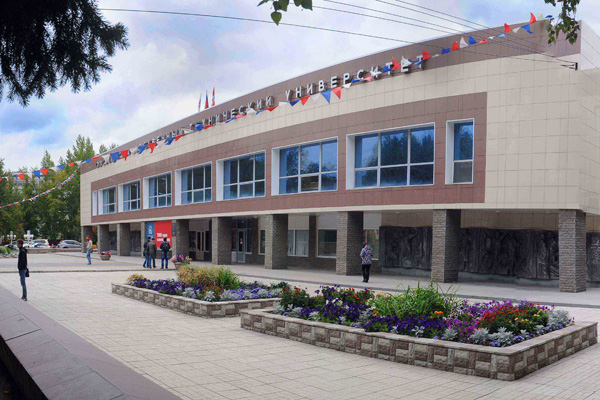 г. ОмскГрафик проведения XVI межвузовской  научно-практической конференциистудентов и аспирантов  «Молодёжь, наука, творчество–2018»ИДиТ: корпус 1 (ул. Певцова, 13), корпус 2 (ул. Красногвардейская, 9)ОмГТУ: Главный корпус,  6 корпус (пр. Мира, 11)ОмГПУ: Главный корпус (наб. Тухачевского, 14), 5 корпус (Мира, 32)ПРОГРАММА ПЛЕНАРНОГО ЗАСЕДАНИЯXVI Межвузовскойнаучно-практической конференциистудентов и аспирантовМолодежь, наука, творчество – 201812-00   - Вступительное слово проректора по научной работе Б.Д. Женатова12-10   - Вступительное слово директора института дизайна и технологийА.С. Полынского - Вступительное слово начальника отдела ОНИРСиМУ А.Ю. Никифоровой12-30    - «ЭСТЕТИКА НОВОЙ УТИЛИТАРНОСТИ: ПРОЕКТИРОВАНИЕ ОДЕЖДЫ В СИСТЕМЕ «КЛИМАТИЧЕСКИЙ СУБПАКЕТ»	М.В. ГОРЕНКО, студент ОмГТУ	Научный руководитель – профессор каф. «Дизайн костюма» М.Р. Тимофеева - «БЛАГОУСТРОЙСТВО ОКРУЖАЮЩЕЙ СРЕДЫ КАК ФАКТОР ВЛИЯНИЯ НА              тттЭТИКО-ЭМОЦИОНАЛЬНОЕ СОСТОЯНИЕ ЧЕЛОВЕКА» Ж. Д. НАЗАРЯН,  магистрант ОмГТУНаучный руководитель – доц. каф. ДРЖ Алгазина Н.В.12-50   - «РАЗВИТИЕ СПОРТИВНОГО ТУРИЗМА В РОССИИ НА ПРИМЕРЕ ЧЕМПИОНАТА МИРА ПО ФУТБОЛУ 2018 ГОДА»А. М. ДВОРЕЦКИЙ, студент ОмГТУНаучный руководитель – Ю. Р. Солодовникова, старший преподаватель каф. Туризм, гостиничный и ресторанный бизнес ОмГТУ.13-00    - «ПЕРСПЕКТИВЫ РАЗВИТИЯ РЫНКА БАНКОВСКИХ ДЕПОЗИТОВ В РОССИЙСКОЙ ЭКОНОМИКЕ»М. Д. ЧЕРНОРАЙ, студент ОмГТУНаучный руководитель - канд. эк. наук, доцент каф. "Экономика и менеджмент", ОмГТУ Калинина Н. М.XV МЕЖВУЗОВСКАЯ НАУЧНО-ПРАКТИЧЕСКАЯКОНФЕРЕНЦИЯ СТУДЕНТОВ И АСПИРАНТОВ«Молодёжь, наука, творчество–2018»23-25 мая 2018 годаРЕГЛАМЕНТ РАБОТЫДоклады на пленарном заседании  – до 10 мин.                                Доклады на заседании секций – 5-10 мин.ОРГКОМИТЕТ КОНФЕРЕНЦИИСекция 1ИСКУССТВО. ТВОРЧЕСТВО. ДИЗАЙН25 мая 2018 г.13.15. Ауд. 2ДТ- 415 ( ИДиТ, Красногвардейская, 9)Председатель: Чуйко Л. В., канд. иск-я, доцент  каф. ДРЖ ИДиТСопредседатель: Моисеева. Т.Н.,  ст. преподаватель каф. ДРЖ ИДиТСекретарь: Буруцкая Н. А., ст. лаборант каф. ДРЖ ИДиТ«СРЕДОВОЙ ДИЗАЙН И ПРОБЛЕМА РЕОРГАНИЗАЦИИ ПРОМЫШЛЕННЫХ ЗДАНИЙ»Е.А. ГАНИМЕДОВА, магистрант ОмГТУНаучный руководитель – доц. каф. ДРЖ Алгазина Н.В.«БЛАГОУСТРОЙСТВО ОКРУЖАЮЩЕЙ СРЕДЫ КАК ФАКТОР ВЛИЯНИЯ НА ЭТИКО-ЭМОЦИОНАЛЬНОЕ СОСТОЯНИЕ ЧЕЛОВЕКА»Ж. Д. НАЗАРЯН,  магистрант ОмГТУНаучный руководитель – доц. каф. ДРЖ Алгазина Н.В.«К ВОПРОСУ О ПРОБЛЕМЕ ВЫСТАВОЧНЫХ  ПРОСТРАНСТВАХ В ГОРОДАХ РОССИИ»П. А. ИЛЬЯШЕНКО,  магистрант ОмГТУНаучный руководитель – доц. каф. ДРЖ Козлова Л.Н.«ТЕХНИКА ОБРАБОТКИ ДРЕВЕСИНЫ СОУ СУДЖИ БАН»А. А. ЧЕРЕМИСИНА, студент ОмГТУНаучный руководитель – доц. каф. ДРЖ Козлова Л.Н.«ЧТО ОБЪЕДИНЯЕТ СМИ ЯПОНИ И РОССИИ XVII ВЕКА»Е. А. КОРОТАЕВА, В. В. МАЛЯР, студенты ОмГТУНаучный руководитель – ст. преподаватель каф. ДРЖ Моисеева Т.Н.«ЖАНРОВЫЕ СЦЕНЫ В РОСПИСИ РУССКИХ ПРЯЛОК»Д. Р. АЛИМБЕКОВА, студент ОмГТУНаучный руководитель – доцент каф. ДРЖ Чуйко Л.В.«РИТМ В КОМПОЗИЦИИ: ОСОБЕННОСТИ ПРИМЕНЕНИЯ НА ПРИМЕРЕ ТВОРЧЕСТВА А.А. ДЕЙНЕКИ»В. В. БАРАНОВА, магистрант ОмГТУНаучный руководитель – доц. каф. ДРЖ Кичигина А.Г.«ВЛИЯНИЕ АХРОМАТИЧЕСКОГО РИТМА СРЕДЫ НА ЧЕЛОВЕКА»В. В. БАРАНОВА, магистрант ОмГТУНаучный руководитель – доц. каф. ДРЖ Кичигина А.Г.«ИНТЕРПРЕТАЦИЯ УЧЕНИЯ АНТИЧНОЙ ЭТИКИ В ТВОРЧЕСТВЕ ХУДОЖНИКА ЭПОХИ РОМАНТИЗМА»М.Е. ВАСИЛЬЕВА, студент ОмГТУНаучный руководитель – доцент каф. ДРЖ Чуйко Л.В.«НЕВЕРБАЛЬНАЯ СЕМИОТИКА В РЕКЛАМЕ»А. Д. СТАРУХИНА, студент ОмГТУНаучный руководитель – ст. преподаватель каф. ДРЖ Весёлкина М.В.Секция 2ДИЗАЙН КОСТЮМА24 мая 2018 г.15.10. Ауд. 328-2 (УЛК-2, ИДиТ)Председатель: Толмачева Г. В.., профессор, зав. каф. «Дизайн костюма» ИДиТСопредседатель: Амиржанова А. Ш.., канд. пед. наук, доцент каф. «Дизайн костюма» ИДиТСекретарь: Герасимова Ю. Л., доцент каф. «Дизайн костюма» ИДиТРАЗВИТИЕ КОНЦЕПЦИИ МИНИМАЛИЗМА В КОСТЮМЕА.А.ПОПОВА, студент ОмГТУНаучный руководитель – доцент каф. «Дизайн костюма» Ю.Л. Герасимова НАРРАТИВЫ МОДЫ XXI ВЕКАЕ.А. ОЛЕЩЕНКО, студент ОмГТУНаучный руководитель – профессор каф. «Дизайн костюма» М. Р. ТимофееваДИЗАЙНЕР И ПОТРЕБИТЕЛЬ. ВИРТУАЛЬНАЯ КОММУНИКАЦИЯА.Г. МЕЛОЯН, студент ОмГТУНаучный руководитель – доцент каф. «Дизайн костюма» Ю.Л. ГерасимоваФУНКЦИОНАЛИЗМ ЖЕНСКОГО КОСТЮМА, ПРЕДЛОЖЕННОГО КОКО ШАНЕЛЬА.В. МЕДВЕДЕВА, студент ОмГТУНаучный руководитель – доцент каф. «Дизайн костюма» Ю.Л. ГерасимоваПЕРЕДОВЫЕ ТЕХНОЛОГИИ В ДИЗАЙНЕ ТРИКОАЖАА.И. ТИПСИНА, студент ОмГТУНаучный руководитель – доцент каф. «Дизайн костюма» Ю.Л. ГерасимоваПОЯВЛЕНИЕ И РАЗВИТИЕ РАЗМЕРНЫХ СТАНДАРТОВ ДЛЯ ГОТОВОЙ ОДЕЖДЫА.М. РОЖМАН, студент ОмГТУНаучный руководитель – доцент каф. «Дизайн костюма» Ю.Л. ГерасимоваЭСТЕТИКА НОВОЙ УТИЛИТАРНОСТИ: ПРОЕКТИРОВАНИЕ ОДЕЖДЫ В СИСТЕМЕ «КЛИМАТИЧЕСКИЙ СУБПАКЕТМ.В. ГОРЕНКО, студент ОмГТУНаучный руководитель – профессор каф. «Дизайн костюма» М.Р. ТимофееваЭТИКА КАК НОВАЯ ЭСТЕТИКАЮ.Д. КОНОШЕНКО, студент ОмГТУНаучный руководитель – доцент каф. «Дизайн костюма» Ю.Л. ГерасимоваТРАНСФОРМАЦИЯ ВОСПРИЯТИЯ ТЕЛА В МОДЕ ЭПОХИ МЕТАМОДЕРНИЗМАА.В. ДИУЛИНА студент ОмГТУНаучный руководитель – доцент каф. «Дизайн костюма» Н.О. СоснинаПОЛОТНА Э. ДЕГА – КАК ТВОРЧЕСКИЙ ИСТОЧНИК В СОЗДАНИИ ПРОЕКТА «ЛЕТЯТ ГУСИ»А.Е. БАЕВСКАЯ, студент ОмГТУНаучный руководитель – канд.пед.наук, доцент каф. «Дизайн костюма» А.Ш. АмиржановаКОСТЮМ КАК ИСКУССТВОП.А. ТОЛМАЧЕВА, студент ОмГТУНаучный руководитель – канд.пед.наук, доцент каф. «Дизайн костюма» А.Ш. АмиржановаВЫШИВКА КАК ИСТОЧНИК ФОРМИРОВАНИЯ ИСТОРИЧЕСКОЙ ПАМЯТИЯ. В. ИВАНОВА, студент ОмГТУНаучный руководитель – канд.пед.наук, доцент каф. «Дизайн костюма» А.Ш. АмиржановаОСОБЕННОСТИ ПРОЕКТИРОВАНИЯ ОДЕЖДЫ С ИСПОЛЬЗОВАНИЕМ ОПТИЧЕСКИХ ИЛЛЮЗИЙО.В. КАРПОВА студент ОмГТУНаучный руководитель – доцент каф. «Дизайн костюма» Е.В. АзиеваВЫШИВКА КАК МЕТОД ДЕКОРИРОВАНИЯ В ДИЗАЙНЕ КОСТЮМАД.С. КОМИССАРОВА студент ОмГТУНаучный руководитель – доцент каф. «Дизайн костюма» Е.В. АзиеваРОЛЬ НАЦИОНАЛЬНОГО КОСТЮМА В СОВРЕМЕННОМ ДИЗАЙН-ПРОЕКТИРОВАНИИЕ.М. ГОРКОВЕНКО студент ОмГТУНаучный руководитель – доцент каф. «Дизайн костюма» Е.В. Азиеваинтерпретация романтического стиля в дизайн-проектировании трикотажных изделийЭ.Н. МООР студент ОмГТУНаучный руководитель – канд.тех.наук, доцент каф. «Дизайн костюма» Г.И. Дроздова17. ИСПОЛЬЗОВАНИЕ ТРИКОТАЖНЫХ ПЕРЕПЛЕТЕНИЙ ДЛЯ ПОЛУЧЕНИЯ УСТОЙЧИВЫХ СКЛАДОКВ.В. КЛАПАТОВСКАЯ студент ОмГТУНаучный руководитель – канд.тех.наук, доцент каф. «Дизайн костюма» С.Б.Катаева18. ВЕРТИКАЛЬНЫЕ ПОЛОСКИ В ТРИКОТАЖЕА. Д. ЕМЕЛЬЯНОВА студент ОмГТУ	Научный руководитель – канд.тех.наук, доцент каф. «Дизайн костюма» С.Б.КатаеваСекция 3Перспективы решения современных задач конструирования швейных изделий24 мая 2018 г.09.40. Ауд. 209-2 (УЛК-2, ИДиТ)Председатель: Юрков В.Ю., доктор техн. наук, профессор каф. КТИЛПСопредседатель: Андросова Г.М., доктор техн. наук, профессор каф. КТИЛПСекретарь: Фот Ж.А., кандидат техн. наук, доцент каф. КТИЛП1. «СОЗДАНИЕ СЛОЖНЫХ ФОРМ В ОДЕЖДЕ»А.В. Водяницкая, магистрант ОмГТУНаучный руководитель – Баландина Е.Е., к.т.н., доцент каф. Конструирования и технологии изделий легкой промышленности.2. «рекомендации по раскрою швейных изделий « по косой»»В.Н. Борисова, магистрант ОмГТУНаучный руководитель – Евдущенко Е.В., к.т.н., доцент каф. Конструирования и технологии изделий легкой промышленности.«АНАЛИЗ АССОРТИМЕНТА И ТЕНДЕНЦИИ В ОДЕЖДЕ ДЛЯ ЗАНЯТИЙ КЛУБНЫМИ ВИДАМИ СПОРТА»Е. А. Степанюк, магистрант ОмГТУНаучный руководитель – Ревякина О.В., к.т.н., доцент каф. Конструирования и технологии изделий легкой промышленности.4. «ПРИМЕНЕНИЕ МНОГОКОМПОНЕНТНЫХ ПОЛОТЕН ПРИ СОЗДАНИИ ПАЛЬТО ИЗ МЕХА ЧЕРНОБУРОЙ ЛИСЫ»М.Е. Уханова, магистрант ОмГТУНаучный руководитель – Фот Ж.А., к.т.н., доцент каф. Конструирования и технологии изделий легкой промышленности.«Ретроспективное исследование процесса декоративного оформления и изготовления сумок»А.Ю. Федорова, магистрант ОмГТУ Научный руководитель – Евдущенко Е.В., к.т.н., доцент каф. Конструирования и технологии изделий легкой промышленности.6. «КРАШЕНИЕ МАТЕРИАЛОВ ПРИРОДНЫМИ КРАСИТЕЛЯМИ: ИЗЯЩНАЯ МОДЕРНИЗАЦИЯ»Е. П. Маковецкая, студент ОмГТУНаучный руководитель – Рашева О.А., к.т.н., доцент каф. Конструирования и технологии изделий легкой промышленности.7. «Перспективы использование отходов швейного производства в изготовлении авторских полотен для одежды»Е.И. Штремель, студент ОмГТУА. С. Горнова, А. Д. Лиханова, учащиеся БОУ г. Омска лицей № 143Научный руководитель – Фот Ж.А., к.т.н., доцент каф. Конструирования и технологии изделий легкой промышленности.8. «ИСТОРИЯ ЛОСКУТНОГО ШИТЬЯ. ТЕХНИКА «СИНЕЛЬ»»В.А. Храмова, магистрант ОмГТУНаучный руководитель – Ревякина О.В., к.т.н., доцент каф. Конструирования и технологии изделий легкой промышленности.9. «Особенности выбора материалов при проектировании детской одежды, предназначенной для спорта и отдыха»А.Ю. Копылович, магистрант ОмГТУНаучный руководитель – Шалмина И.И., к.т.н., профессор каф. Конструирования и технологии изделий легкой промышленности.10. «ОСОБЕННОСТИ ВЫБОРА МАТЕРИАЛОВ ПРИ ПРОИЗВОДСТВЕ ПЛОТНО ПРИЛЕГАЮЩИХ ИЗДЕЛИЙ»А.А. ЛАЗАРЕВА, магистрант ОмГТУНаучный руководитель – Шалмина И.И., к.т.н., профессор каф. Конструирования и технологии изделий легкой промышленности.Секция 4«Совершенствование процесса организации услуг И технологий индустрии моды и красоты»24.05.2018 г. 11.35ауд. 209-2ДТПредседатель: Андросова Галина Михайловна, д-р техн. наук, профессор каф.  КТИЛПСопредседатель: Юрков Виктор Юрьевич, д-р техн. наук, профессор каф. КТИЛПСекретарь: Старовойтова Анастасия Александровна, канд. техн. наук, доцент каф. КТИЛП1. ХИМИЧЕСКИЕ ПОКАЗАТЕЛИ БЕЗОПАСНОСТИ МАТЕРИАЛОВ ДЛЯ ОДЕЖДЫБукатых Екатерина Дмитриевна, студент группы ТЛПм-171, ОмГТУ Научный руководитель – д.т.н., профессор каф. КТИЛП Г.М. Андросова2. К ВОПРОСУ О ПЕРСПЕКТИВАХ РАЗВИТИЯ ПРЕДПРИЯТИЙ ИНДУСТРИИ КРАСОТЫБукатых Екатерина Дмитриевна, студент группы ТЛПм-171, ОмГТУ Научный руководитель – д.т.н., профессор каф. КТИЛП Г.М. Андросова3. РАЗРАБОТКА ФИРМЕННОГО СТИЛЯ ПРЕДПРИЯТИЯ ИНДУСТРИИ КРАСОТЫ И ЭСТЕТИЧЕСКОГО ВОСПИТАНИЯКириченко Юлия Сергеевна, студент группы Си-141, ОмГТУНаучный руководитель – д.т.н., профессор каф. КТИЛП Г.М. Андросова4. Японский эко-маникюр как услуга по восстановлению ногтевой пластиныКозлова Ирина Юрьевна, студент группы Си-141, ОмГТУ  Научный руководитель – к.т.н., доцент каф. КТИЛП Е.В. Косова5. ФОРМИРОВАНИЕ КОРПОРАТИВНОГО ИМИДЖА НА ПРЕДПРИЯТИЯХ ИНДУСТРИИ КРАСОТЫСамошина Мария Артёмовна,  студент группы Си-141, ОмГТУ  Научный руководитель – д.т.н., профессор каф. КТИЛП Г.М. Андросова6. Применение компьютерных технологий  для определения дефектов овчинно-шубного полуфабрикатаСамошина Мария Артёмовна,  студент группы Си-141, ОмГТУ  Научный руководитель – к.т.н., доцент каф. КТИЛП А.А. Старовойтова7. Пути совершенствования процесса обслуживания на предприятиях сервиса с помощью информационных технологийНосач Вероника Юрьевна, студент группы ТШИп-161, ОмГТУ Научный руководитель – к.т.н., доцент каф. КТИЛП Е.В. Косова8. ИЗУЧЕНИЕ ПОТРЕБИТЕЛЬСКОГО СПРОСА С ЦЕЛЬЮ ПОВЫШЕНИЯ КОНКУРЕНТОСПОСОБНОСТИ ШВЕЙНЫХ ПРЕДПРИЯТИЙ Г. ОМСКАНабатова Анастасия Юрьевна, студент группы Си-141, ОмГТУ  Научный руководитель – к.т.н., доцент каф. КТИЛП И.В. Алексеенко9. ОПРЕДЕЛЕНИЕ ВЛИЯНИЯ АРОМАТОВ ЭФИРНЫХ МАСЕЛ НА ЭМОЦИОНАЛЬНОЕ СОСТОЯНИЕ И УМСТВЕННУЮ РАБОТОСПОСОБНОСТЬ СТУДЕНТОВИванова Анна Евгеньевна, студент группы Си-151, ОмГТУ  Научный руководитель – к.т.н., ст. преподаватель каф. КТИЛП Л.В. Юферова10. АНАЛИЗ СОСТОЯНИЯ КОСПЛЕЙ-КУЛЬТУРЫ В РОССИИ. ПРОБЛЕМЫ РАЗВИТИЯ.Богусевич Анастасия Игоревна, студент группы Сиз-131, ОмГТУ  Научный руководитель – к.т.н., доцент каф. КТИЛП А.А. Старовойтова11. ИСПОЛЬЗОВАНИЕ ПЛЕТЕНИЯ КОЖИ ТЕХНИКОЙ «МАКРАМЕ» В ОДЕЖДЕШтеле Кристина Владимировна, студент группы Си-141, ОмГТУНаучный руководитель – к.т.н., доцень каф. КТИЛП И.В. АлексеенкоСекция 5«АКТУАЛЬНЫЕ ПРОБЛЕМЫ ОБЕСПЕЧЕНИЯ КАЧЕСТВА ПРОДУКЦИИ и услуг»23 мая 2018  ИДиТ, корпус 2, Красногвардейская, 911.30.  Ауд. 209-2Председатель: Иванцова Тамара Михайловна, канд. техн. наук, доцент каф. ТЭКСопредседатель: Долгова Елена Юрьевна, канд. техн. наук, доцент каф. ТЭКСекретарь: Юферова Лилия Васильевна, канд. техн. наук, ст. преподаватель каф. ТЭК1. ИССЛЕДОВАНИЕ ПОТРЕБИТЕЛЬСКИХ СВОЙСТВ НАПОЛЬНЫХ ПОКРЫТИЙР.Р. Искакова, В.В. Питлеваная, студенты гр. Тов 151, ОмГТУ Руководитель – Иванцова Т. М.2. ОЦЕНКА КАЧЕСТВА И БЕЗОПАСНОСТИ ПОСТЕЛЬНОГО БЕЛЬЯА.В. Суляева,  студент гр. Тов 141, ОмГТУ Руководитель – Долгова Е. Ю.3. ИССЛЕДОВАНИЕ ПОТРЕБИТЕЛЬСКХ СВОЙСТВ СТЕКЛОТКАНЕВЫХ ОБОЕВА.А.Никитенко, студент гр. Тов 141, ОмГТУ Руководитель – Иванцова Т.М.4. ИССЛЕДОВАНИЕ ТЕПЛОЗАЩИТНЫХ СВОЙСТВ ПАКЕТОВ ТЕКСТИЛЬНЫХ МАТЕРИАЛОВЯ. А. Гейгер, Е. А. Чурилова, студенты гр. К 141, ОмГТУ Руководитель – Леонтьева И. Г.5. АНАЛИЗ КОМПОНЕНТНОГО СОСТАВА ОРГАНИЧЕСКИХ КОСМЕТИЧЕСКИХ СРЕДСТВА.О. Булычева, студент гр. Си 151, ОмГТУ Руководитель – Юферова Л.В.6. ИССЛЕДОВАНИЕ ПОТРЕБИТЕЛЬСКИХ СВОЙСТВ НЕСМЫВАЕМЫХ СРЕДСТВДЛЯ УХОДА ЗА ВОЛОСАМИА. Г. Мисюль, студент гр. Тов 141, ОмГТУ  Руководитель – Леонтьева И.Г7. ИССЛЕДОВАНИЕ ПОТРЕБИТЕЛЬСКИХ СВОЙСТВ КРЕМОВ ДЛЯ ЛИЦАД. Е. Мирхайдарова, студент гр. Тов-141, ОмГТУРуководитель – Леонтьева И. Г8. МЕТОДОЛОГИЯ QFD И ЕЁ ПРИМЕНЕНИЕ ДЛЯ СОВРЕМЕННОГО ПРОИЗВОДСТВА ДЕТСКОЙ ОДЕЖДЫ ТОРГОВОЙ МАРКИ Let`s GoА.Ю.Копылович, магистрант гр. Кмоз161, ОмГТУ Руководитель – Юферова  Л. В.9. Исследование показателей качества лаков для волосС. П. Грибовская, студент гр. Тов-141, ОмГТУ Руководитель Леонтьева И.Г.Секция 6СОВРЕМЕННОЕ СОСТОЯНИЕ И ПЕРСПЕКТИВЫ РАЗВИТИЯ ИНДУСТРИИ ТУРИЗМА, ГОСТЕПРИИМСТВА И РЕСТОРАННОГО БИЗНЕСА24 мая 2017 г.13.10. Ауд. 303 (УЛК-1, ИДиТ)Председатель: Кулагина Е. В., канд.пед.наук, доцент каф. ТГиРБ ИДиТСопредседатель: Секретарь: Сливкова Ю. В., старший преподаватель каф. ТГиРБ ИДиТ1. «ЭКСКУРСИОННЫЕ УСЛУГИ Г. ОМСКА ДЛЯ ДЕТЕЙ»Е. Р. КУЗНЕЦОВА, студентка ОмГТУНаучный руководитель – И. Е. Карасев, канд. филол.наук, доцент каф. Туризм, гостиничный и ресторанный бизнес ОмГТУ.2. «РАЗРАБОТКА НЕКРОПОЛЬНОГО ТУРА ПО ЕВРОПЕЙСКИМ КЛАДБИЩАМ»А. А. ПОНОМАРЕВА, магистрант ОмГТУНаучный руководитель – И. Е. Карасев, канд.филол.наук, доцент каф. Туризм, гостиничный и ресторанный бизнес ОмГТУ.3. «ИССЛЕДОВАНИЕ МНЕНИЯ ПОТЕНЦИАЛЬНЫХ  ПОТРЕБИТЕЛЕЙ ГАСТРОНОМИЧЕСКИХ ТУРОВ В КРЫМ»Я. В. КУЛЬКОВА, магистрант СибГУФКНаучный руководитель – Т. А. Кравчук, канд.пед.наук, профессор, зав. каф. Теории и методики туризма и рекреации СибГУФК4. «СОВРЕМЕННАЯ ТРЕВЕЛ-ТЕРАПИЯ»Ю. Е. АРПЕНТЬЕВ, специалист фирмы «КОРТ»Научный руководитель - М.Р. Арпентьева, доктор психол.наук, доцент 5. «ЖИЗНЕННЫЙ ЦИКЛ СОВРЕМЕННОГО РЕСТОРАНА: ОСОБЕННОСТИ МАРКЕТИНГА»В. А. ЛИТВИНЕНКО, студентка ОмГТУНаучный руководитель – Ю. В. Сливкова, старший преподаватель каф. Туризм, гостиничный и ресторанный бизнес ОмГТУ.6. «СОВЕРШЕНСТВОВАНИЕ АВТОМАТИЗАЦИИ ДЕЯТЕЛЬНОСТИ ГОСТИНИЦЫ «ЖУКОВ ОТЕЛЬ» (Г.ОМСК)»Ю. В. КОЗЛОВА, студентка ОмГТУНаучный руководитель – О. В. Лукина, канд.тех.наук, доцент каф. Туризм, гостиничный и ресторанный бизнес ОмГТУ.7. «ПЕРСПЕКТИВЫ РАЗВИТИЯ РЕКРЕАЦИОННОГО АЛЬПИНИЗМА В УСЛОВИЯХ МЕЖСЕЗОНЬЯ»А. И. КРАВЧУК, магистрант СибГУФКНаучный руководитель – Т. А. Кравчук, канд.пед.наук, профессор, зав. каф. Теории и методики туризма и рекреации СибГУФК8. «РАЗВИТИЕ СПОРТИВНОГО ТУРИЗМА В РОССИИ НА ПРИМЕРЕ ЧЕМПИОНАТА МИРА ПО ФУТБОЛУ 2018 ГОДА»А. М. ДВОРЕЦКИЙ, студент ОмГТУНаучный руководитель – Ю. Р. Солодовникова, старший преподаватель каф. Туризм, гостиничный и ресторанный бизнес ОмГТУ.9. «МОНИТОРИНГ ПИТАНИЯ ШКОЛЬНИКОВ Г. ОМСКА»А. В. СНИТКО, студентка ОмГТУНаучный руководитель – Н. В. Бураковская, канд.тех.наук, доцент каф. Туризм, гостиничный и ресторанный бизнес ОмГТУ.Секция 7СОВРЕМЕННЫЕ ПРОБЛЕМЫ И ПЕРСПЕКТИВЫ РАЗВИТИЯ СЕРВИСНЫХ ОРГАНИЗАЦИЙ В ЭКОНОМИКЕ РФ23 мая 2018 г.Певцова 13, 1-ый корпус Институт дизайна и технологий ОмГТУ13.15. Аудитория 302 (3 этаж) Председатель: Кулик Н. А.  канд, экон наук, доцент кафедры «Экономика и менеджмент» ОмГТУ.Сопредседатель: Рачек В. Л.  канд, экон наук, профессор кафедры «Экономика и менеджмент» ОмГТУ.Секретарь: Калинина Н. М.  канд, экон наук, доцент кафедры «Экономика и менеджмент» ОмГТУ.«ОЦЕНКА УРОВНЯ СФОРМИРОВАННОСТИ ИНФОРМАЦИННОЙ ИНФРАСТРУКТУРЫ ОМСКОГО РЕГИОНА»С. М. БАЙДАЛИНА, А. Б. ОЖКАНОВА, студенты ОмГТУНаучный руководитель – ассистент кафедры «Экономика и менеджмент», ОмГТУ Плохих Ю. В. «ОСНОВНЫЕ ТЕНДЕНЦИИ РАЗВИТИЯ НАЦИОНАЛЬНОЙ ПЛАТЕЖНОЙ СИСТЕМЫ «МИР»»Ю. К. ЗУБАКИНА, Н. Н. БАРЕЙКО, студенты ОмГТУНаучный руководитель – ассистент кафедры «Экономика и менеджмент», ОмГТУ Плохих Ю. В.«РАСХОДЫ НА РЕКЛАМУ В КРЕДИТНОЙ СРЕДЕ»Ю. К. ЗУБАКИНА, Н. Н. БАРЕЙКО, студенты ОмГТУНаучный руководитель – доцент кафедры "Экономика и менеджмент", ОмГТУ Балашова Е. А.«ТЕНДЕНЦИИ РАЗВИТИЯ ОПЕРАЦИЙ ПО ПОТРЕБИТЕЛЬСКОМУ КРЕДИТОВАНИЮ ФИЗИЧЕСКИХ ЛИЦ НА РЫНКЕ БАНКОВСКИХ УСЛУГ»М. Х. БЕКТУРОВА, студент ОмГТУканд. экон наук, доцент кафедры "Экономика и менеджмент", ОмГТУ Калинина Н. М.«СТАТИСТИЧЕСКОЕ ИССЛЕДОВАНИЕ ОБЪЕМА НАЛИЧНО-ДЕНЕЖНОЙ МАССЫ»Д. А. ИВАНОВА, О. Н. МАЦКЕВИЧ, студенты ОмГТУНаучный руководитель – доцент кафедры "Экономика и менеджмент", ОмГТУ Балашова Е. А.«САМОМЕНЕДЖМЕНТ»Л. А. КУСАКИН, студент ОмГТУНаучный руководитель – ассистент кафедры «Экономика и менеджмент», ОмГТУ Плохих Ю. В. «ПЕРСПЕКТИВЫ РАЗВИТИЯ РЫНКА БАНКОВСКИХ ДЕПОЗИТОВ В РОССИЙСКОЙ ЭКОНОМИКЕ»М. Д. ЧЕРНОРАЙ, студент ОмГТУканд. экон наук, доцент кафедры "Экономика и менеджмент", ОмГТУ Калинина Н. М.«ПРОБЛЕМЫ РАЗВИТИЯ БЕЗНАЛИЧНЫХ РАСЧЕТОВ В РОССИЙСКОЙ ФЕДЕРАЦИИ»Г. И. ФРОЛОВА, П. Ю. РОЗАНЧУГОВА, студенты ОмГТУНаучный руководитель – доцент кафедры "Экономика и менеджмент", ОмГТУ Балашова Е. А.«СТАТИСТИЧЕСКОЕ ИССЛЕДОВАНИЕ ЭФФЕКТИВНОСТИ УПРАВЛЕНИЯ ПЕРСОНАЛОМ В КОММЕРЧЕСКОМ БАНКЕ НА ПРИМЕРЕ ПАО «СБЕРБАНК»»К. П. ЦУКАНОВА, студент ОмГТУНаучный руководитель – доцент кафедры "Экономика и менеджмент", ОмГТУ Балашова Е. А.«ИСПОЛЬЗОВАНИЕ ПРИЕМОВ НЕЙРОМАРКЕТИНГА В ЦЕЛЯХ ПОДСОЗНАТЕЛЬНОГО ВЛИЯНИЯ НА ПОТРЕБИТЕЛЯ»Е. В. РАДЧЕНКО, студент ОмГТУНаучный руководитель – канд. экон наук, доцент кафедры "Экономика и менеджмент", ОмГТУ Храпова Е. В.«УПРАВЛЕНИЕ ДЕЛОВОЙ РЕПУТАЦИЕЙ В СЕТИ»П. К. ДЕЙКИНА, студент ОмГТУНаучный руководитель – канд. экон наук, доцент кафедры "Экономика и менеджмент", ОмГТУ Храпова Е. В.«СТАТИСТИЧЕСКОЕ ИССЛЕДОВАНИЕ ОТДЫХА НАСЕЛЕНИЯ»К. П. ЦУКАНОВА, Д. А. ИВАНОВА, студенты ОмГТУНаучный руководитель – канд. экон наук, доцент кафедры "Экономика и менеджмент", ОмГТУ Глущенко М. Е.«ОСОБЕННОСТИ ПРОДВИЖЕНИЯ СЕРВИСНЫХ УСЛУГ»И. М. ГУНЧЕНКО, студент ОмГУНаучный руководитель – канд. экон наук, доцент кафедры «Маркетинг и реклама»,  ФГБОУ ВО ОмГУ,  Лунева Е. А.«СТАТИСТИЧЕСКОЕ ИССЛЕДОВАНИЕ ТРАВМАТИЗМА НА ПРОИЗВОДСТВЕ И ПРОФЕССИОНАЛЬНОЙ ЗАБОЛЕВАЕМОСТИ»А. А. ЛУПАРЕВИЧ, студент ОмГТУНаучный руководитель – канд. экон. наук, доцент кафедры "Экономика и менеджмент", ОмГТУ Глущенко М. Е.«РЕЙТИНГОВЫЙ МЕТОД ОЦЕНКИ ДЕЛОВОЙ РЕПУТАЦИИ КОММЕРЧЕСКИХ БАНКОВ»»Ю. А. ДРОЗДЕНКО, студент ОмГТУНаучный руководитель – доцент кафедры "Экономика и менеджмент", ОмГТУ Балашова Е. А.«СОВРЕМЕННАЯ БАНКОВСКАЯ ЛЕКСИКА И ТЕРМИНОЛОГИЯ В РОССИИ»»С. М. БАЙДАЛИНА, А. Б. ОЖКАНОВА, студенты ОмГТУНаучный руководитель – доцент кафедры "Экономика и менеджмент", ОмГТУ Балашова Е. А.«КАЧЕСТВО ЖИЗНИ НАСЕЛЕНИЯ ОМСКОГО РЕГИОНА ЗА 2015-2017 ГГ.»»С. М. БАЙДАЛИНА студент ОмГТУНаучный руководитель – канд. экон наук, доцент кафедры "Экономика и менеджмент", ОмГТУ Глущенко М. Е.«ПСИХОЛОГИЯ ДЕНЕГ»Л. А. Кусакин, С. В. Тарута студент ОмГТУНаучный руководитель – ст. преподаватель кафедры "Экономика и менеджмент", ОмГТУ Тарута С. В. «ЦЕНОВАЯ ХАРАКТЕРИСТИКА ПЕРВИЧНОГО РЫНКА ПРОДАЖ ЖИЛОЙ НЕДВИЖИМОСТИ (ТРЕХКОМНАТНЫХ КВАРТИР) ГОРОДА ОМСК»Р. Н. ЮСИФОВА, Ю. А. ЧИЖОВА , С. В. ТАРУТА студенты ОмГТУНаучный руководитель – ст. преподаватель кафедры "Экономика и менеджмент", ОмГТУ Тарута С. В. Секция 8ИНФОРМАЦИОННЫЕ ТЕХНОЛОГИИ И ПРИКЛАДНЫЕ МОДЕЛИ В СЕРВИСЕ.24 мая 2018 г.10.00. Ауд. 407-1ДТ (УЛК-1, ИДиТ)Председатель: Рассказова М. Н., доцент, к.ф.м.н., доцент  каф. ПМиФИСопредседатель: Калиберда Е. А., доцент, к.т.н., доцент  каф. ПМиФИСекретарь: Глухова В. В., лаборант каф. ПМиФИ«ИССЛЕДОВАНИЕ НЕОБХОДИМОСТИ ПРИМЕНЕНИЯ СПЕЦИАЛИЗИРОВАННЫХ ТРЕНАЖЕРОВ  ПРИ ПРОФЕССИОНАЛЬНОЙ ПОДГОТОВКЕ ПИЛОТОВ В ГРАЖДАНСКОЙ АВИАЦИИ»Р. Р. Алимбаева, студент ОмГТУНаучный руководитель – Е. В. Морарь, доцент, к. п. н., доцент кафедры ПМиФИ.«АНАЛИЗ ДЕЯТЕЛЬНОСТИ ПРЕДПРИЯТИЯ «ЕДИНАЯ СЛУЖБА ТАКСИ» CASE СРЕДСТВАМИ»Ю. А. Дрозденко,  студент ОмГТУНаучный руководитель – И. В. Федотова, старший преподаватель кафедры ПМиФИ.«ИССЛЕДОВАНИЕ И ПРИМЕНЕНИЕ СОВРЕМЕННОГО ИНСТРУМЕНТАРИЯ МУЗЫКАЛЬНОГО ТВОРЧЕСТВА»Н. П. Дымов, студент ОмГТУНаучный руководитель – Н. Г. Христосова, старший преподаватель кафедры ПМиФИ.«АНАЛИЗ УЯЗВИМОСТИ ПРОТОКОЛА WPS»Д. Д. Зиновьев,  студент ОмГТУ Научный руководитель – А. М. Шабалин, доцент, к. п. н, доцент кафедры КЗИ.«РЕАЛИЗАЦИЯ АЛГОРИТМА РАСПОЗНАВАНИЯ РУКОПИСНЫХ ЦИФР МЕТОДОМ HOG+SVM»Ю. Е. Калиберда,  студент СПБГУНаучный руководитель – М. В. Коровкин, доцент, к.ф.-м.н. доцент кафедры КТиС, СПБГУ«АНАЛИЗ ТЕХНОЛОГИЙ TOUCH ID И FACE ID НА УСТРОЙСТВАХ APPLE.»Т. В. Канивец,  студент ОмГТУНаучный руководитель – И.В. Федотова старший преподаватель кафедры ПМиФИ.«ПЕРЕВОД КРЕДИТНЫХ ПОТРЕБИТЕЛЬСКИХ КООПЕРАТИВОВ НА ЕДИНЫЙ ПЛАН СЧЕТОВ»Д. Е. Крюков,  магистрант ОмГТУНаучный руководитель – Е. А. Калиберда, доцент, к.т.н., доцент  каф. ПМиФИ.«СРАВНИТЕЛЬНЫЙ АНАЛИЗ СИСТЕМ «УМНОГО ТРАНСПОРТА»В.В. Нестеров, студент ОмГТУНаучный руководитель – Н. Г. Христосова, старший преподаватель кафедры ПМиФИ.«Анализ перспектив использования робототехники в операционной хирургии»П.А. Пилепишкина,  студент ОмГТУНаучный руководитель – Е. В. Морарь, доцент, к. п. н., доцент кафедры ПМиФИ.«АНАЛИЗ СОВРЕМЕННЫХ ПРОГРАММНЫХ СРЕДСТВ ПОДДЕРЖКИ ДИСТАНЦИОННОЙ ФОРМЫ ОБУЧЕНИЯ»О. И. Рудакова,  магистрант ОмГТУНаучный руководитель – Е. А. Калиберда, доцент, к.т.н., доцент  каф. ПМиФИ.«РАЗРАБОТКА КОМПОНЕНТОВ УМНОГО ДОМА»А. В. ШАПОВ,  студент ОмГТУНаучный руководитель – М. Н. Рассказова, доцент, к.ф.м.н., доцент  каф. ПМиФИ.«АНАЛИЗ СОВРЕМЕННЫХ ПРОГРАММНЫХ СРЕДСТВ ТРЕХМЕРНОГО МОДЕЛИРОВАНИЯ»Г. Р. Фазлыева,  студент ОмГТУНаучный руководитель – Е. А. Калиберда, доцент, к.т.н., доцент  каф. ПМиФИ.«ПРОЕКТИРОВАНИЕ  ИНТЕРФЕЙСА ДЛЯ БЫСТРОЙ ПОКУПКИ КРИПТОВАЛЮТ»П. Н. Федорова,  студент ОмГТУНаучный руководитель – Е. А. Калиберда, доцент, к.т.н., доцент  каф. ПМиФИ.«ЧИСЛЕННОЕ МОДЕЛИРОВАНИЕ ТЕПЛОГАЗОДИНАМИЧЕСКИХ ПРОЦЕССОВ ПРИ РАБОТЕ ВЫСОКОТЕМПЕРАТУРНЫХ ГАЗОВЫХ ГОРЕЛОК ИНФРАКРАСНОГО ИЗЛУЧЕНИЯ»Д.В. Федотов,  магистрант ТПУНаучный руководитель – Б.В. Борисов д. ф.-м. н. кафедры «НОЦ И.Н. Бутакова», Томский политехнический университет, г. Томск«ОСОБЕННОСТИ ИСПОЛЬЗОВАНИЯ ЭЛЕКТРОННЫХ УСТРОЙСТВ И ИНФОРМАЦИОННЫХ ТЕХНОЛОГИЙ ДЕТЬМИ ДОШКОЛЬНОГО ВОЗРАСТА»А.А. Хертек, студент ОмГТУНаучный руководитель – И.В. Федотова старший преподаватель кафедры ПМиФИ.СЕКЦИЯ 9НАУЧНО-ПОИСКОВЫЕ РАЗРАБОТКИ В ОБЛАСТИ ЕСТЕСТВЕННЫХ НАУК23 мая 2018 г. 12:30 ауд. Г-421Председатель: Воронкова Н. А. – д-р. с.-х. наук, профессор кафедры «Химия», ОмГТУСопредседатель: Тюменцева Е. Ю. – канд. пед. наук, доцент кафедры «Химия», ОмГТУкафедры «Безопасность жизнедеятельности», ОмГТУ1. ЭНЕРГОСБЕРЕГАЮЩИЕ ТЕХНОЛОГИИ В ПРОЦЕССАХ РЕКТИФИКАЦИИВагапова М.Н., Заика К.А., студенты 3 курса, каф. ХТиБ, ОмГТУНаучный руководитель – старший преподаватель Ануфриенко А.Л.Омский государственный технический университет, г. Омск, Россия.2. ОЦЕНКА СПОСОБОВ ИЗМЕНЕНИЯ ПАРАМЕТРОВ ДВИЖЕНИЯ ЦЕНТРА МАСС КОСМИЧЕСКОГО АППАРАТАС. Ю. Онищук, студент 3 курса, ФТНГ, ОмГТУОмский государственный технический университет, г. Омск, Россия.Научный руководитель – проф. каф. АВиРС, проф., д.т.н., Трушляков В.И.3. АЛЬТЕРНАТИВНОЕ ЗАРЯДНОЕ УСТРОЙСТВОЗаводов В. В., студент, ОмГТУНаучный руководитель – проф. каф. АВиРС, проф., д.т.н., Трушляков В.И.Омский государственный технический университет, г. Омск, Россия.4. СРАВНИТЕЛЬНЫЙ АНАЛИЗ ПОКАЗАТЕЛЕЙ КАЧЕСТВА ДЕТСКИХ СТИРАЛЬНЫХ ПОРОШКОВ, ПРЕДСТАВЛЕННЫХ НА ОМСКОМ РЫНКЕНажментинова Л. Ю., Шмидт А. Е.,  студенты гр. КЛП-171, ОмГТУНаучный руководитель – доцент, канд.пед.наук, доцент кафедры «Химия» Тюменцева Е.Ю.Омский государственный технический университет, г. Омск, Россия.5. ОПРЕДЕЛЕНИЕ УСТОЙЧИВОСТИ ОКРАШИВАНИЯ ДЖИНСОВОЙ ТКАНИ РАЗЛИЧНЫМИ КРАСИТЕЛЯМИ Бельдеубаева А., Шарф Н.А.,  студенты гр. КЛП-171, ОмГТУНаучный руководитель – доцент, канд.пед.наук, доцент кафедры «Химия» Тюменцева Е.Ю.Омский государственный технический университет, г. Омск, Россия.6. ИНФОРМАЦИОННО-СТРУКТУРНАЯ ПАМЯТЬ ВОДЫКозырева П.П.,  студентка гр. КЛП-171, ОмГТУНаучный руководитель – доцент, канд.пед.наук, доцент кафедры «Химия» Тюменцева Е.Ю.Омский государственный технический университет, г. Омск, Россия.7. ВТОРАЯ ЖИЗНЬ БЫТОВЫХ ОТХОДОВПестова О.А.,  студент ОмГАУ им. П.А. СтолыпинаНаучный руководитель – доцент, канд.пед.наук, доцент кафедры «Химия» Тюменцева Е.Ю.Омский государственный технический университет, г. Омск, Россия.8. МОБИЛЬНАЯ ЗАВИСИМОСТЬБыструшкина Л.Ю., Праулина Е.Э., студенты, СибГУФКНаучный руководитель – доцент, к.б.н., зав.кафедрой Естественно-научных дисциплин Баймакова Л.Г.Сибирский государственный университет физической культуры и спорта, г. Омск, Россия.9. ПИТАНИЕ СТУДЕНТА-СПОРТСМЕНАШайдовская А.Д., студент, СибГУФКНаучный руководитель – доцент, к.б.н., зав.кафедрой Естественно-научных дисциплин Баймакова Л.Г.Сибирский государственный университет физической культуры и спорта, г. Омск, Россия.10. ОПРЕДЕЛЕНИЕ КРАХМАЛА В ДЕТСКОМ ПИТАНИИСтратинская К.Ю.,  студентка гр. СВ-171, ОмГТУНаучный руководитель – доцент, канд.пед.наук, доцент кафедры «Химия» Тюменцева Е.Ю.Омский государственный технический университет, г. Омск, Россия.11. ИССЛЕДОВАНИЕ КАЧЕСТВА ЯБЛОЧНОГО СОКА, ПРЕДСТАВЛЕННОГО НА ОМСКОМ РЫНКЕ, ПО ФИЗИКО-ХИМИЧЕСКИМ ПОКАЗАТЕЛЯМСинбурина М.А.,  студентка гр. СВ-171, ОмГТУНаучный руководитель – доцент, канд.пед.наук, доцент кафедры «Химия» Тюменцева Е.Ю.Омский государственный технический университет, г. Омск, Россия.12. ЭКОЛОГИЯ БОРОВОГОМороз Е.О., студент, СибГУФКНаучный руководитель – доцент, к.б.н., зав.кафедрой Естественно-научных дисциплин Баймакова Л.Г.Сибирский государственный университет физической культуры и спорта, г. Омск, Россия.13. БИОИНДИКАЦИЯ АЭРОТЕХНОГЕННОГО ЗАГРЯЗНЕНИЯ В ЮГО-ВОСТОЧНОМ ПРОМЫШЛЕННОМ РАЙОНЕ ГОРОДА ОМСКА Ахметова К., студентка 4 курса, специальность «Биоэкология», ОмГПУНаучный руководитель – доцент, к.с.-х.н., доцент кафедры «Экология и природопользование» Кубрина Л.В.Омский государственный педагогический университет, г. Омск, Россия.14. БИОИНДИКАЦИЯ ЗАГРЯЗНЕНИЯ АТМОСФЕРНОГО ВОЗДУХА ПО СОСТОЯНИЮ ХВОИ СОСНЫ ОБЫКНОВЕННОЙ (PINUS SILVESTRIS L.) НА ПРИМЕРЕ СЕРЕБРЯНОГО БОРА (ПОДГОРОДКА)Федяева М.,  студентка 4 курса, специальность «Биоэкология», ОмГПУНаучный руководитель – доцент, к.с.-х.н., доцент кафедры «Экология и природопользование» Кубрина Л.В.Омский государственный педагогический университет, г. Омск, Россия.15. ВЛИЯНИЕ АЭРОТЕХНОГЕННОГО ЗАГРЯЗНЕНИЕ НА ГЕНЕРАТИВНЫЕ СВОЙСТВА PINUS SYLVESTRIS L. В УСЛОВИЯХ ГОРОДСКОГО ЗАГРЯЗНЕНИЯБервицкий И., студент 4 курса, специальность «Биоэкология», ОмГПУНаучный руководитель – доцент, к.с.-х.н., доцент кафедры «Экология и природопользование» Кубрина Л.В.Омский государственный педагогический университет, г. Омск, Россия.Секция 10«МИРОВОЗЗРЕНЧЕСКИЕ И СОЦИО-ГУМАНИТАРНЫЕ АСПЕКТЫ НАУЧНОГО ТВОРЧЕСТВА»24 мая 2018 г.13.15. Ауд. 317-2 (УЛК-2, ИДиТ)Председатель: Кациель С.А., канд. соц. наук, доцент  каф. ССРиП ОмГТУСопредседатель: Николаенко Н.М., доцент каф. ПТиОП ОмГТУСекретарь: Смирнов М.Ю., доцент каф. ПТиОП ОмГТУ« ПРОБЛЕМА ФОРМИРОВАНИЯ СМЫСЛА УЧЕБНОЙ ДЕЯТЕЛЬНОСТИ У СТУДЕНТОВ-ПЕРВОКУРСНИКОВК. А. ХАРИНА, студент ОмГТУНаучный руководитель – М.Ю. Смирнов, канд. филос. наук, доцент каф. ПТиОП ОмГТУ«О ЛЮБВИ И ВРАЖДЕ В ИСТОРИИ ФИЛОСОФИИ И ПСИХОЛОГИИ»М. О. ОБРОСОВ, студент ОмГПУНаучный руководитель –  Т.Н. Вишнякова, к.п.н., доцент кафедры практической психологии ОмГПУ.«АДАПТАЦИЯ ПЕРВОКУРСНИКОВ В ВУЗЕ»В.С. СОКОЛОВА, студент ОмГТУНаучный руководитель – М.Ю. Смирнов, канд. филос. наук, доцент каф. ПТиОП ОмГТУ.«ОБРАЗЫ СТРАХОВ В СНОВИДЕНИЯХ»Л.А. КУСАКИН, студент ОмГТУНаучный руководитель –  М.Ю. Смирнов, канд. филос. наук, доцент каф. ПТиОП ОмГТУ.Секция 11ИННОВАЦИОННЫЕ ТЕХНОЛОГИИ В ФИЗИЧЕСКОЙ ПОДГОТОВКЕ СТУДЕНЧЕСКОЙ МОЛОДЁЖИ 24 мая 2017 г.13.15. Ауд. 405-2 (УЛК-2, ИДиТ)Председатель: Бабушкин Е.Г., канд. пед. наук, профессор каф. "Физвоспит. и спорт" ОмГТУСопредседатель: Гераськин А.А., канд. пед. наук, доцент каф. "Физвоспит. и спорт" ОмГТУСекретарь: Бобровский В.А.,  канд. пед. наук, доцент каф. "Физвоспит. и спорт" ОмГТУ«ИССЛЕДОВАНИЕ СПЕЦИАЛЬНОЙ ПОДГОТОВЛЕННОСТИ КОНЬКОБЕЖЦЕВ НА ОСНОВЕ СОРЕВНОВАТЕЛЬНЫХ РЕЗУЛЬТАТОВ В СПРИНТЕРСКОМ МНОГОБОРЬЕ»Р.Г. БАЙРАМОВ, магистрант СибГУФК Научный руководитель К.В. Диких, к.п.н., доцент каф. Теории и методики велосипедного и конькобежного спорта2.  «РЕЗУЛЬТАТИВНОСТЬ ТЕХНИКО-ТАКТИЧЕСКИХ ДЕЙСТВИЙ РЕГБИСТОВ РАЗЛИЧНОЙ КВАЛИФИКАЦИИ» О.В. ГУДКОВ, аспирант СибГУФК Научный руководитель –  А.И. Кравчук, д..п.н., профессор, каф. Теории и методики туризма и рекреации СибГУФК 3. «ВЗАИМОСВЯЗЬ СПОРТА И ИСКУССТВА»Я. В. ИВАНОВА, студентка ОмГТУнаучный руководитель – М.В. Моор, ст. преподаватель каф.  "Физвоспит. и спорт" ОмГТУ4 «КЛАССИФИКАЦИЯ УПРАЖНЕНИЙ В СЛОЖНОКООРДИНАЦИОННЫХ ВИДАХ ГИМНАСТИКИ»И.А. ДАВЫДОВА, студентка СибГУФКнаучный руководитель – А.И. Кравчук, д..п.н., профессор, каф. Теории и методики туризма и рекреации СибГУФК5. «АДАПТИРОВАННАЯ ЙОГА ДЛЯ СТУДЕНТОВ, ИМЕЮЩИХ ОГРАНИЧЕННЫЕ ВОЗМОЖНОСТИ ЗДОРОВЬЯ, НЕОБХОДИМОСТЬ ВНЕДРЕНИЯ В УЧЕБНЫЙ ПРОЦЕСС»К.К. МЕЙЕР, студентка СибГУФКнаучный руководитель – Л.Е. Медведева к.п.н., доцент, каф. анатомии, физиологии, спортивной медицины и гигиены СибГУФК6. «ОЗДОРОВИТЕЛЬНАЯ ВЕРХОВАЯ ЕЗДА КАК МЕТОД ФИЗИЧЕСКОГО ВОСПИТАНИЯ СТУДЕНТОВ, ОТНЕСЁННЫХ К СПЕЦИАЛЬНОЙ МЕДИЦИНСКОЙ ГРУППЕ»Д.О. АШКОВА, студентка СибГУФКнаучный руководитель – Л.Е. Медведева к.п.н., доцент, каф. анатомии, физиологии, спортивной медицины и гигиены СибГУФК7. «ДИАГНОСТИКА ПОТРЕБНОСТИ В САМОСОВЕРШЕНСТВОВАНИИ У СТУДЕНТОВ ОГИС ЗАНИМАЮЩИХСЯ СПОРТОМ»Д.Д. ШЕЛКОВНИКОВ, В. Е. ЮРКИН,  студенты ОмГТУнаучный руководитель – Бабушкин Е.Г., канд. пед. наук, профессор каф. "Физвоспит. и спорт" ОмГТУ8. «ПЕРСПЕКТИВЫ РАЗВИТИЯ КИБЕРСПОРТА В РОССИИ»Д.А. ИСХАКОВ, студент ОмГТУнаучный руководитель – И.Ю. Пасюкова, ст. преподаватель каф. "Физвоспит. и спорт" ОмГТУ 9. «ОМСКИЙ ХОККЕЙ. ПЕРВЫЕ ШАГИ»Е.А. МАНАННИКОВА, студентка ОмГТУНаучный руководитель – А.А. Гераськин, к.п.н., доцент,  каф. "Физвоспит. и спорт" ОмГТУ 10. РАЗВИТИЕ ФИЗИЧЕСКИХ КАЧЕСТВ В ПЛАВАНИИ НА НАЧАЛЬНОМ ЭТАПЕ ПОДГОТОВКИ У СТУДЕНТОВВ. В. ТРИФОНОВА, студентка ОмГТУНаучный руководитель: В.А. Бобровский, к.п.н., доцент кафедры "Физическое воспитание и спорт" ОмГТУ 11. «ОЗДОРОВИТЕЛЬНАЯ ТЕХНОЛОГИЯ ЙОГА, КАК КОМПОНЕНТ ФИЗИЧЕСКОГО ВОСПИТАНИЯ СТУДЕНТОВ СМГ»К.А. ШКУРАТОВА, студентка ОмГТУнаучный руководитель – Л.Н. Вериго, ст. преподаватель каф. "Физвоспит. и спорт" ОмГТУСекция 12БЕЗОПАСНОСТЬ ЖИЗНЕДЕЯТЕЛЬНОСТИ И ПРОМЫШЛЕННАЯ ЭКОЛОГИЯ.24 мая 2018 г.15.00. Ауд. 6-428 (УЛК-6)Председатель: Штриплинг Л. О., д.т.н., профессор каф. ПЭБСекретарь: Меркулов В. В., ассистент каф. ПЭБ«АНАЛИЗ ВОЗДЕЙСТВИЯ НА ОКРУЖАЮЩУЮ СРЕДУ ЛИНЕЙНОГО ОБЪЕКТА В ПЕРИОД СТРОИТЕЛЬСТВА»Э. В. ФОГЕЛЬМАН, студент ОмГТУНаучный руководитель – к.т.н., доцент каф. ПЭБ Белькова С. В.«НОРМИРОВАНИЕ ВЫБРОСОВ ДУРНОПАХНУЩИХ ВЕЩЕСТВ»Н. А. КУЛЕШОВА, магистрант ОмГТУНаучный руководитель – к.т.н., доцент каф. ПЭБ Баженов В. В.«ОЧИСТКА СТОЧНЫХ ВОД ПРОМЫШЛЕННОСТИ ОТ РАСТИТЕЛЬНЫХ МАСЕЛ»В. В. МЕЛЬНИКОВА, Н. Н. РОЖКОВ, студенты ОмГТУНаучный руководитель – ассистент каф. ПЭБ Меркулов В. В.«ВЛИЯНИЕ ВЫБРОСОВ ЗАГРЯЗНЯЮЩИХ ВЕЩЕСТВ АЭРОТРАНСПОРТА НА СОСТОЯНИЕ АТМОСФЕРНОГО ВОЗДУХА И ЗДОРОВЬЕ ЧЕЛОВЕКА»А. И. ПИЛИПЕНКО, студент ОмГТУНаучный руководитель – к.т.н., доцент каф. ПЭБ Баженов В. В.«ПРОВЕДЕНИЕ СРАВНИТЕЛЬНОГО АНАЛИЗА ПРИ ВЫБОРЕ ТИПА ЛАМП ДЛЯ ОСВЕЩЕНИЯ»Е. В. МАШКОВА, В. А. БЕРЕЖНАЯ, студенты ОмГТУНаучный руководитель – к.т.н., доцент каф. ПЭБ Холкин Е. Г.«ПЕРЕРАБОТКА ИЗДЕЛИЙ ИЗ ПОЛИМЕРНЫХ МАТЕРИАЛОВ»А. А. ФРОЛОВА, магистрант ОмГТУНаучный руководитель – к.т.н., доцент каф. ПЭБ Белькова С. В.«ПРИМЕНЕНИЕ МАЛООТХОДНЫХ ТЕХНОЛОГИЙ В ПОВСЕДНЕВНОЙ ЖИЗНИ»Е. В. ФИЛАТОВА, А. К. СТУДЕНКОВА, студенты ОмГТУНаучный руководитель – к.х.н., доцент каф. ПЭБ Реховская Е. О.«НЕГАТИВНОЕ ВОЗДЕЙСТВИЕ НА ОКРУЖАЮЩУЮ СРЕДУ ПРИ АВАРИЙНЫХ РАЗЛИВАХ НЕФТЕПРОДУКТОВ НА НЕФТЕПРОВОДЕ»Н. В. БУЗЫРЕВА, М. А. ИСТОМИН, магистранты ОмГТУНаучный руководитель – к.х.н., доцент каф. ПЭБ Васина М. В.«ПЕРСПЕКТИВЫ ИСПОЛЬЗОВАНИЯ ОТХОДОВ МАСЛОЭКСТРАКЦИОННОГО ПРОИЗВОДСТВА НА ОСНОВЕ ВТОРИЧНОЙ ПЕРЕРАБОТКИ ЛУЗГИ ПОДСОЛНЕЧНИКА»К. А. ЗАИКА, М. Н. ВАГАПОВА, студенты ОмГТУНаучный руководитель – к.т.н., доцент каф. ПЭБ Гаглоева А.Е.«МЕТОДЫ ОЧИСТКИ ОКРУЖАЮЩЕЙ СРЕДЫ ОТ РТУТИ С ЦЕЛЬЮ СНИЖЕНИЯ АНТРОПОГЕННОГО ВОЗДЕЙСТВИЯ»Н. А. КУРНЫШОВА, магистрант ОмГТУНаучный руководитель – к.х.н., доцент каф. ПЭБ Реховская Е. О.«РАЦИОНАЛЬНОЕ ИСПОЛЬЗОВАНИЕ ВЕТРОВЫХ РЕСУРСОВ ДЛЯ ПОЛУЧЕНИЯ ЭЛЕКТРОЭНЕРГИИ»Р. Р. ГАЛИУЛЛИНА, Н. Ю. ЧЕРЕМИСИНА, М. В. ДЕГТЯРЁВА, студенты ОмГТУНаучный руководитель – к.т.н., доцент каф. ПЭБ Холкин Е. Г.Секция 13АКТУАЛЬНЫЕ ПРОБЛЕМЫ НАЧАЛЬНОГО, ДОШКОЛЬНОГО И СПЕЦИАЛЬНОГО ОБРАЗОВАНИЯ24 мая 2018 г.проспект Мира, 32 – 5-ый корпус ОмГПУ14.00. Аудитория 419 (4 этаж) Председатель: Баракина Т.В., к.п.н., доцент кафедры предметных технологий начального и дошкольного образования ФГБОУ ВО «ОмГПУ».Сопредседатель: Шерешик Н.Н., к.психол.н., доцент кафедры дефектологического образования ФГБОУ ВО «ОмГПУ».Секретарь: Орлова Е.В., ст. преподаватель кафедры дефектологического образования ФГБОУ ВО «ОмГПУ».«РАЗВИТИЕ ОБЩЕНИЯ МАТЕРИ И РЕБЕНКА ПЕРВОГО ГОДА ЖИЗНИ С ОРГАНИЧЕСКИМ ПОРАЖЕНИЕМ ЦЕНТРАЛЬНОЙ НЕРВНОЙ СИСТЕМЫ»В. С. БАЧИНА, студент ОмГПУНаучный руководитель – ст. преподаватель кафедры дефектологического образования ФГБОУ ВО «ОмГПУ» Орлова Е. В.«ПРЕДСТАВЛЕНИИЯ СТАРШИХ ДОШКОЛЬНИКОВ О ГЕНДЕРНЫХ РОЛЯХ»А. В. БЕЛАЯ, студент ОмГПУНаучный руководитель – к.психол.н., доцент кафедры педагогики и психологии детства ФГБОУ ВО «ОмГПУ» Рассказова И. Н.«ПУТИ СНИЖЕНИЯ УРОВНЯ ТРЕВОЖНОСТИ У СТАРШИХ ДОШКОЛЬНИКОВ С ДЕТСКИМ ЦЕРЕБРАЛЬНЫМ ПАРАЛИЧОМ В УСЛОВИЯХ ИНКЛЮЗИВНОЙ СРЕДЫ»Г. В. ГАМЗИНА,  студент ОмГПУНаучный руководитель – старший преподаватель кафедры дефектологического образования ФГБОУ ВО «ОмГПУ» Мячина Е. К.«РАЗВИТИЕ УЧЕБНОЙ ДЕЯТЕЛЬНОСТИ У МЛАДШИХ ШКОЛЬНИКОВ»А. Л. ГОЛОВАНОВА, О. А. ПИАНИЦЫНА, студент ОмГПУНаучный руководитель – к.м.н., доцент кафедры педагогики и психологии детства ФГБОУ ВО «ОмГПУ» Якубенко О. В.«ОСОБЕННОСТИ ПРЕДСТАВЛЕНИЙ О СЕМЕЙНЫХ РОЛЯХ СТАРШИХ ДОШКОЛЬНИКОВ ИЗ НЕПОЛНЫХ СЕМЕЙ»Л. Н. ЗУБ,  студент ОмГПУНаучный руководитель – к.психол.н., доцент кафедры педагогики и психологии детства ФГБОУ ВО «ОмГПУ» Рассказова И. Н.«РАЗВИТИЕ У СТАРШИХ ДОШКОЛЬНИКОВ С ПАТОЛОГИЕЙ РЕЧИ СМЫСЛОВОГО КОМПОНЕНТА ВЫСКАЗЫВАНИЙ НА МАТЕРИАЛЕ СКАЗОК»Н. И. КАРТАШОВА, магистрант ОмГПУНаучный руководитель – к.п.н., доцент, заведующий кафедрой дефектологического образования ФГБОУ ВО «ОмГПУ» Четверикова Т. Ю.«РАЗВИТИЕ НАВЫКОВ ПРЕДМЕТНЫХ ДЕЙСТВИЙ У МЛАДЕНЦЕВ С СИНДРОМОМ ДАУНА»Д. С. ЛОГИНОВА, студент ОмГПУНаучный руководитель – ст. преподаватель кафедры дефектологического образования ФГБОУ ВО «ОмГПУ» Орлова Е. В.«ФОРМИРОВАНИЕ У МЛАДШИХ ШКОЛЬНИКОВ УМЕНИЯ ТАБЛИЧНОГО МОДЕЛИРОВАНИЯ В ПРОЦЕССЕ РЕШЕНИЯ ТЕКСТОВЫХ ЗАДАЧ»П. Н. ЭММЕРТ, студент ОмГПУНаучный руководитель – к.п.н., доцент кафедры предметных технологий начального и дошкольного образования ФГБОУ ВО «ОмГПУ» Поморцева С. В.Секция 14ПЕДАГОГИКА И МЕТОДИКА ПРЕПОДАВАНИЯ ДИСЦИПЛИН25 мая 2018 г.14.20. Ауд. 204 (Главный корпус, ОмГПУ)Председатель: Далингер В. А., доктор педагогических наук, профессор, заведующий  кафедрой  математики и методики обучения математике ОмГПУСекретарь: Павлова Е. В., студентка 5-го курса факультета МИФиТ, ОмГПУ1. «ОБ ОРГАНИЗАЦИИ УЧЕБНО-ИССЛЕДОВАТЕЛЬСКОЙ ДЕЯТЕЛЬНОСТИ УЧАЩИХСЯ ОСНОВНОЙ ШКОЛЫ НА УРОКАХ ГЕОМЕТРИИ С ПРИМЕНЕНИЕМ ИНФОРМАЦИОННЫХ ТЕХНОЛОГИЙ»М. П. АЛЕШИНА, магистрант кафедры математики и методики обучения математике ОмГПУНаучный руководитель –  В. А. Далингер, д.п.н., профессор, заведующий  кафедрой  математики и методики обучения математике ОмГПУ2.«ВИЗУАЛИЗАЦИЯ УЧЕБНОГО МАТЕРИАЛА В ПРОЦЕССЕ ОБУЧЕНИЯ УЧАЩИХСЯ   МАТЕМАТИКЕ»Е.В.ПАВЛОВА, Т.А.МИРОНОВА, студенты 5-го курса  факультета МИФиТ, ОмГПУНаучный руководитель –  В. А. Далингер, д.п.н., профессор, заведующий  кафедрой  математики и методики обучения математике ОмГПУ3. «МЕТОДИКА РАЗВИТИЯ ПРОСТРАНСТВЕННОГО МЫШЛЕНИЯ УЧАЩИХСЯ ПРИ ОБУЧЕНИИ СТЕРЕОМЕТРИИ»В. Н. КРОПОТОВА,  студент 5-го курса факультета МИФиТ, ОмГПУНаучный руководитель –  М. В. Дербуш, к. п. н., доцент кафедры математики и методики обучения математике ОмГПУ4. «МЕТОДИЧЕСКИЕ ПРИЕМЫ ОРГАНИЗАЦИИ ОБОБЩЕНИЯ И СИСТЕМАТИЗАЦИИ ЗНАНИЙ УЧАЩИХСЯ 9 КЛАССА ПО ТЕМЕ «ФУНКЦИЯ»»В.А. ВИХЛЕЙ, студент 5-го курса факультета МИФиТ, ОмГПУНаучный руководитель –  М. В. Дербуш, к. п. н., доцент кафедры математики и методики обучения математике ОмГПУ5.  « ОРГАНИЗАЦИЯ ИССЛЕДОВАТЕЛЬСКОЙ ДЕЯТЕЛЬНОСТИ УЧАЩИХСЯ    7-9 КЛАССОВ ПРИ ОБУЧЕНИИ ПЛАНИМЕТРИИ С ИСПОЛЬЗОВАНИЕМ ИНФОРМАЦИОННЫХ ТЕХНОЛОГИЙ»Ю.А.РАССОШАНСКАЯ, студент 5-го курса факультета МИФиТ, ОмГПУНаучный руководитель –  М. В. Дербуш, к. п. н., доцент кафедры математики и методики обучения математике ОмГПУНазвание секцииВремя и место проведенияВремя и место проведенияНазвание секции23.05.201824.05.201825.05.2018Пленарное заседаниеОткрытие конференции12-00Актовый зал ИДиТСекция 1. Искусство. Творчество. Дизайн13.15. Ауд. - 415, УЛК-2Секция 2. Дизайн костюма15.10. Ауд. 328-2 УЛК-2Секция 3. Перспективы решения современных задач конструирования швейных изделий09.40. Ауд. 209-2 УЛК-2Секция 4. Совершенствование про-цесса организации услуг и технологий в индустрии моды и красоты11.35ауд. 209, УЛК-2Секция 5. Актуальные проблемы обес-печения качества продукции и услуг11.30.  Ауд. 209-2, УЛК-2Секция 6. Современное состояние и перспективы развития индустрии туризма, гостеприимства и ресторанного бизнеса13.10. Ауд. 303 УЛК-1Секция 7. Современные проблемы и перспективы развития сервисных организаций в экономике РФ13.15. УЛК-1Ауд. 302 Секция 8. Информационные техноло-гии и прикладные  модели в сервисе10.00. Ауд. 407,УЛК-1Секция 9.  Научно-поисковые разработки в области естественных наук 12.30Ауд. Г-421Секция 10. Мировоззренческие и социо-гуманитарные аспекты научного творчества13.15. Ауд. 317-2 УЛК-2Секция 11. Инновационные технологии в физической подготовке студенческой молодёжи 13.15. Ауд. 405-2 УЛК-2Секция 12. Безопасность жизнедеятельностии промышленная экология15.00. Ауд. 6-428 УЛК-6Секция 13. Актуальные проблемы начального, дошкольного и специального образования14.00. 5-ый корпус ОмГПУ, Ауд. 419пр. Мира, 32Секция 14. Педагогика и методика преподавания дисциплин14.20. Ауд. 204 Главный корпус, ОмГПУНаграждение победителей по секциямпо секциямпо секциямЖенатовБекин Десимбаевичпредседатель оргкомитета, проректор по научной работе ОмГТУКорчагинаЕлена Анатольевнасопредседатель оргкомитета, заместительМинистра образования Омской областиПолынский Анатолий Сергеевичсопредседатель оргкомитета, директор Института дизайна и технологий, ОмГТУШтриплингЛев Оттовичзаведующий  кафедрой промышленной экологии и безопасности, ОмГТУДалингерВиктор Алексеевичзаведующий кафедрой математики и методики обучения математике, ОмГПУБаракинаТатьяна Вячеславовнадоцент кафедры предметных технологий начального и дошкольного образования, ОмГПУНикифороваАнгелина Юрьевнаответственный секретарь оргкомитета, начальник отдела ОНИРСиМУ, ОмГТУКовтунТатьяна Петровназаместитель ответственного секретаря оргкомитета, ведущий специалист отдела ООНИРСиМУ, ОмГТУНачвинаАнна Александровнатехнический секретарь оргкомитета, ведущий инженер отдела ООНИРСиМУ, ОмГТУ